UPUTSTVO ZA IZRAČUNAVANJE KOEFICIJENATA U SEMINARSKOM RADUFinansijske izveštaje vašeg preduzeća možete pronaći na sajtu Agencije za privredne registar:http://pretraga3.apr.gov.rs/pretragaObveznikaFI Kada otvorite stranicu u gornjem desnom uglu odaberite pretragu po matičnom broju, PIB broju ili nazivu preduzeća, te ukucajte podatke vašeg preduzeća. Kada se otvori stranica vašeg preduzeća odaberite Javno objavljeni ispravni finansijski izveštaji. Kod vrsta finansijskih izveštaja odaberite Redovne godišnje finansijske izveštaje i godinu za koju tražite izveštaj, a zatim vrstu izveštaja koja vam je potrebna – bilans stanja, bilan uspeha).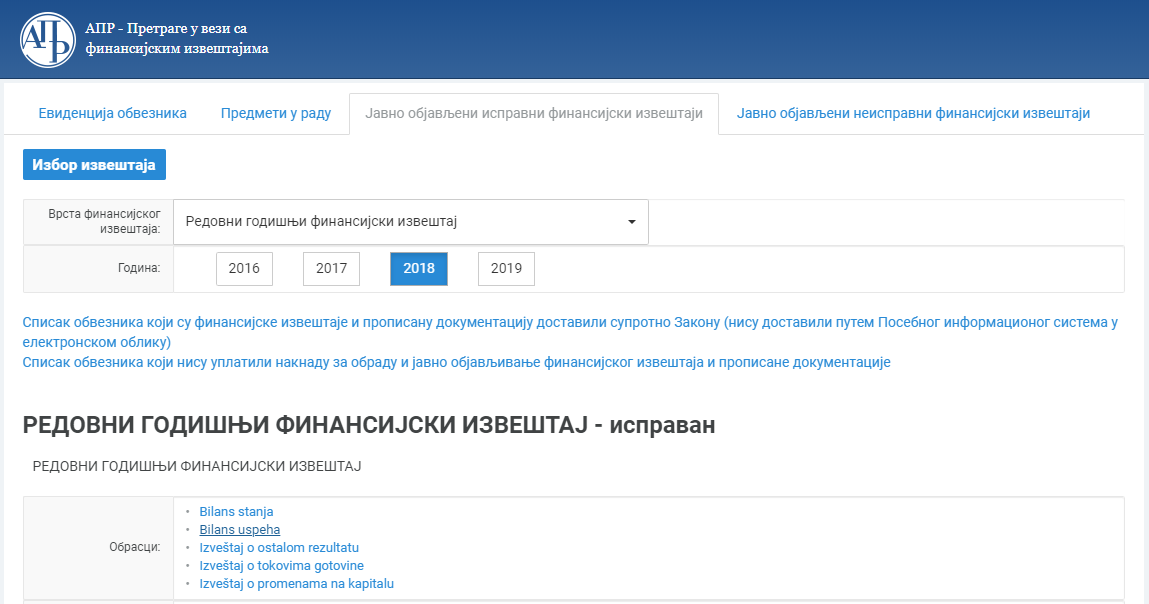 Izračunavanje koeficijenata